Name: _____________________________________			Period: _______Lesson 10-1Journalizing Sales on Account Using a Sales Journal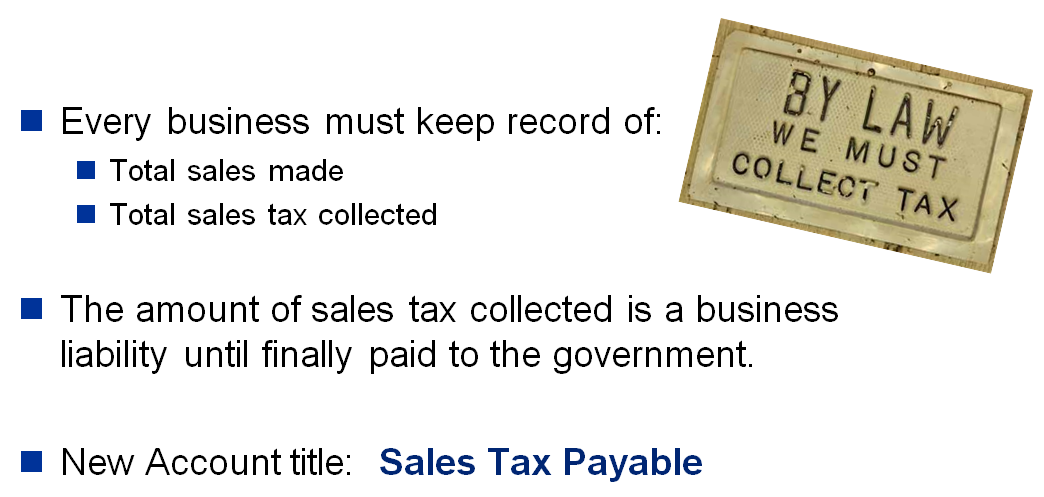 (Draw arrows below to represent the increase and decrease to Sales Tax Payable)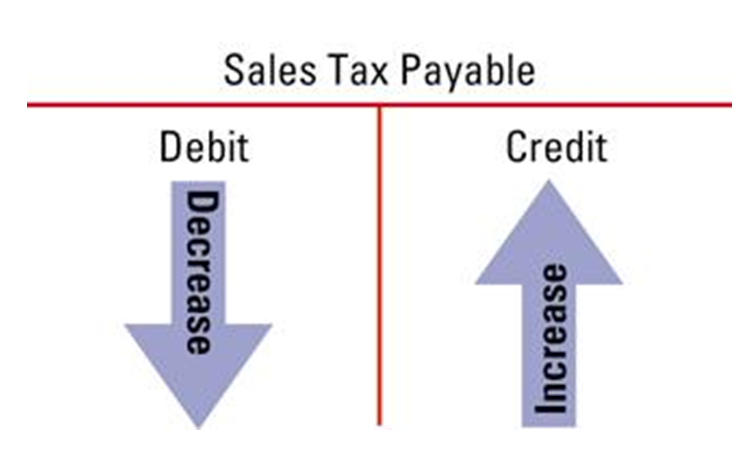 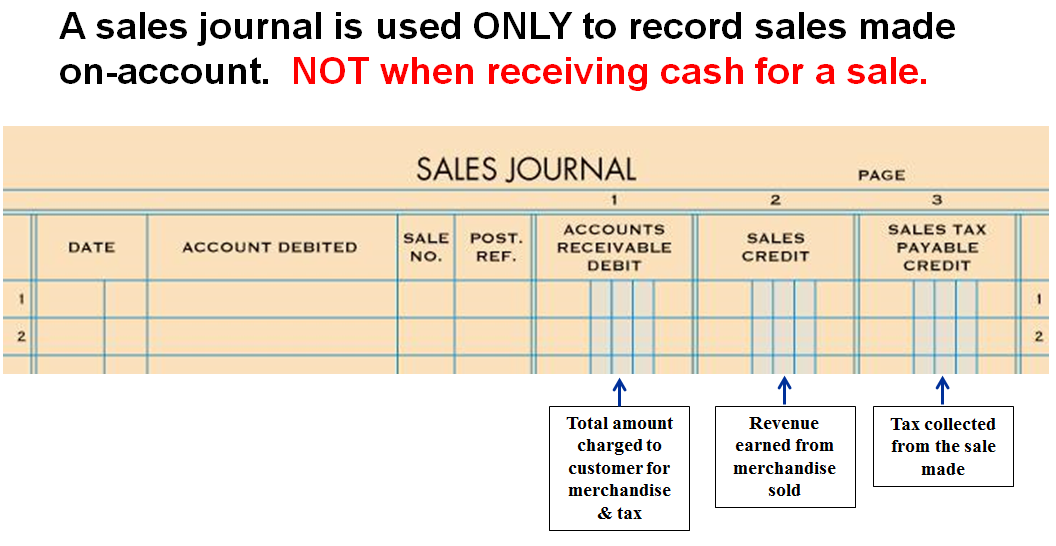 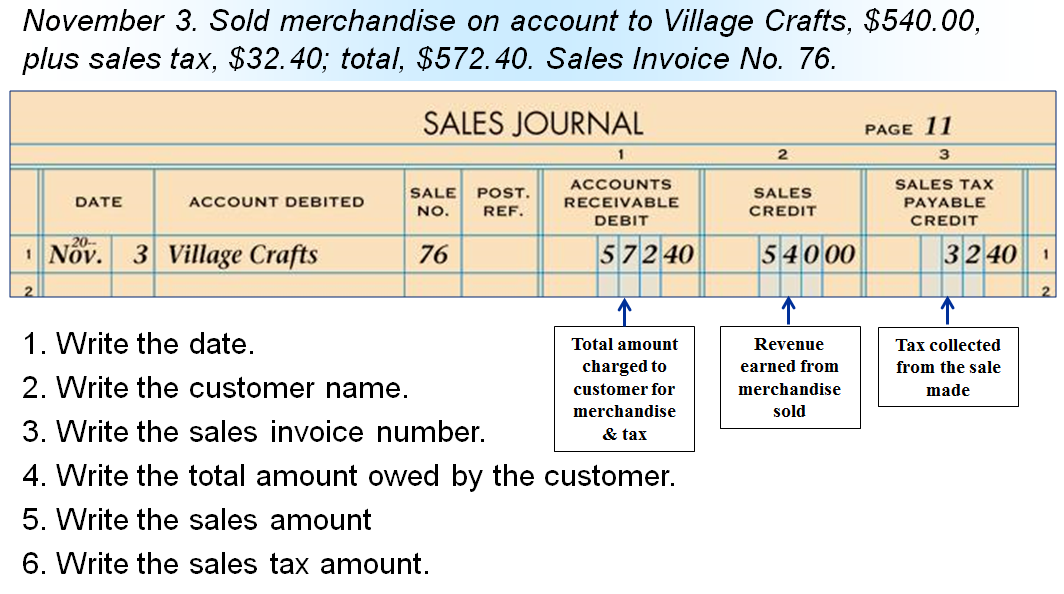 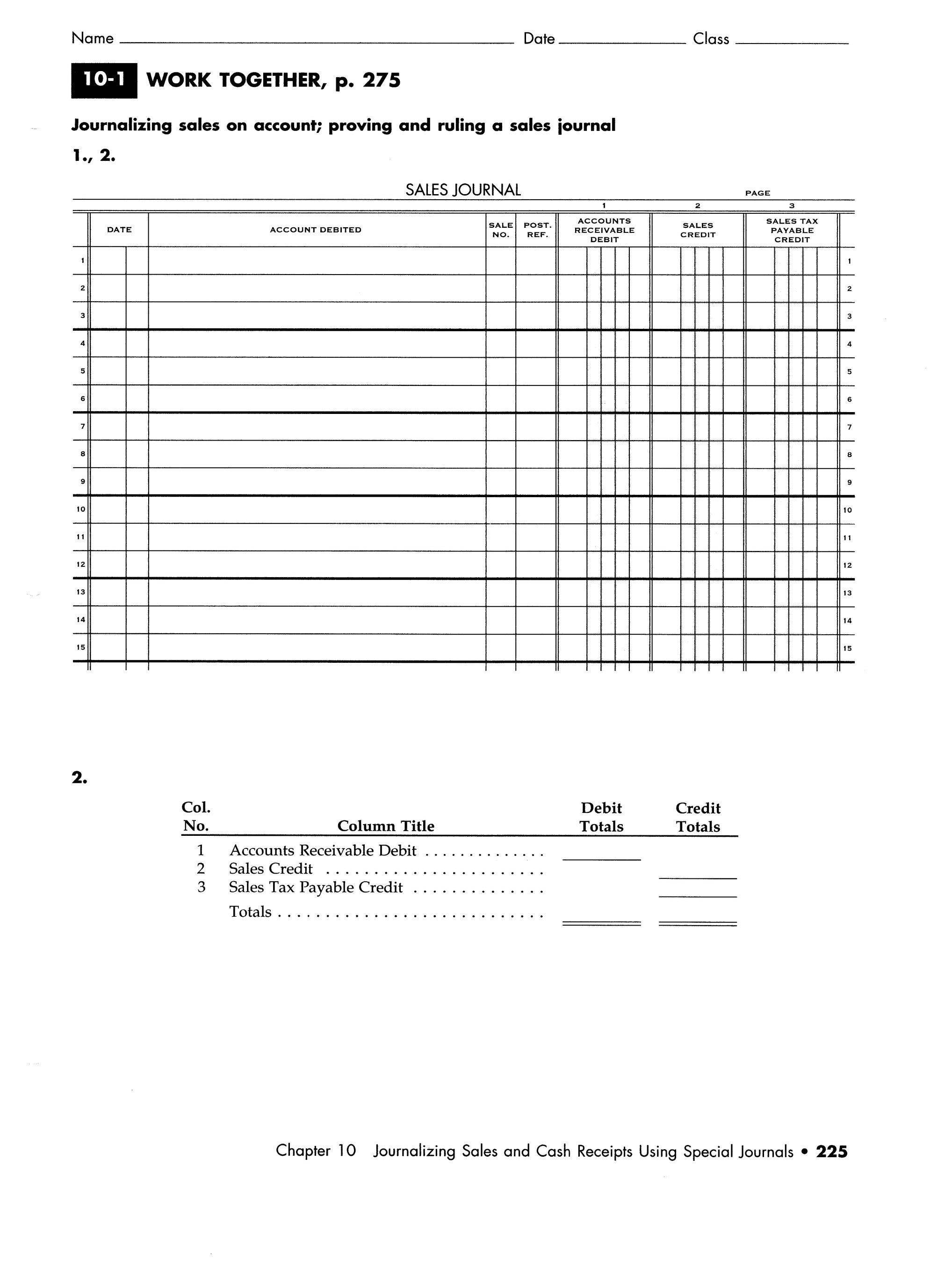 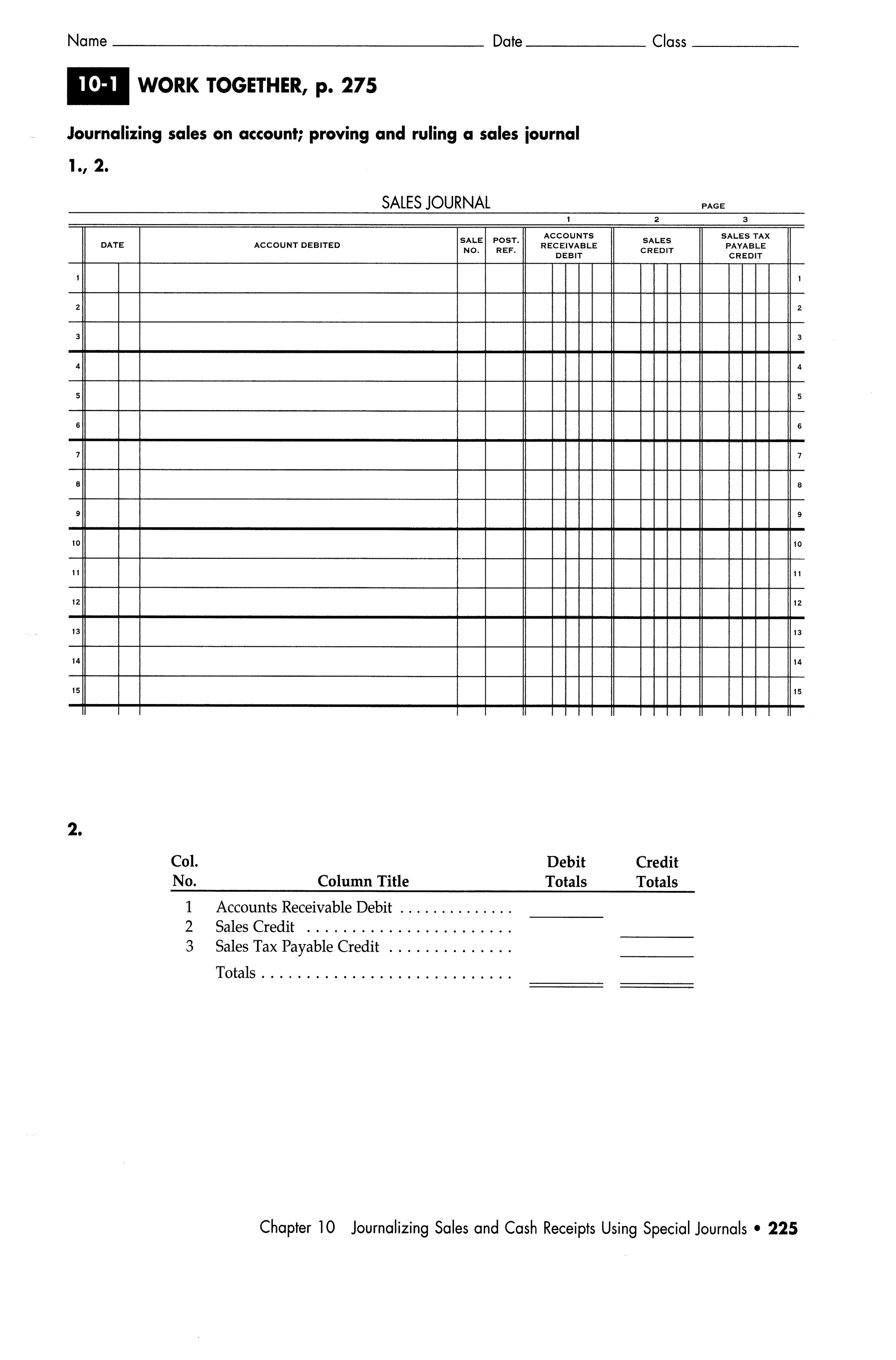 (10-1 On Your Own on next page)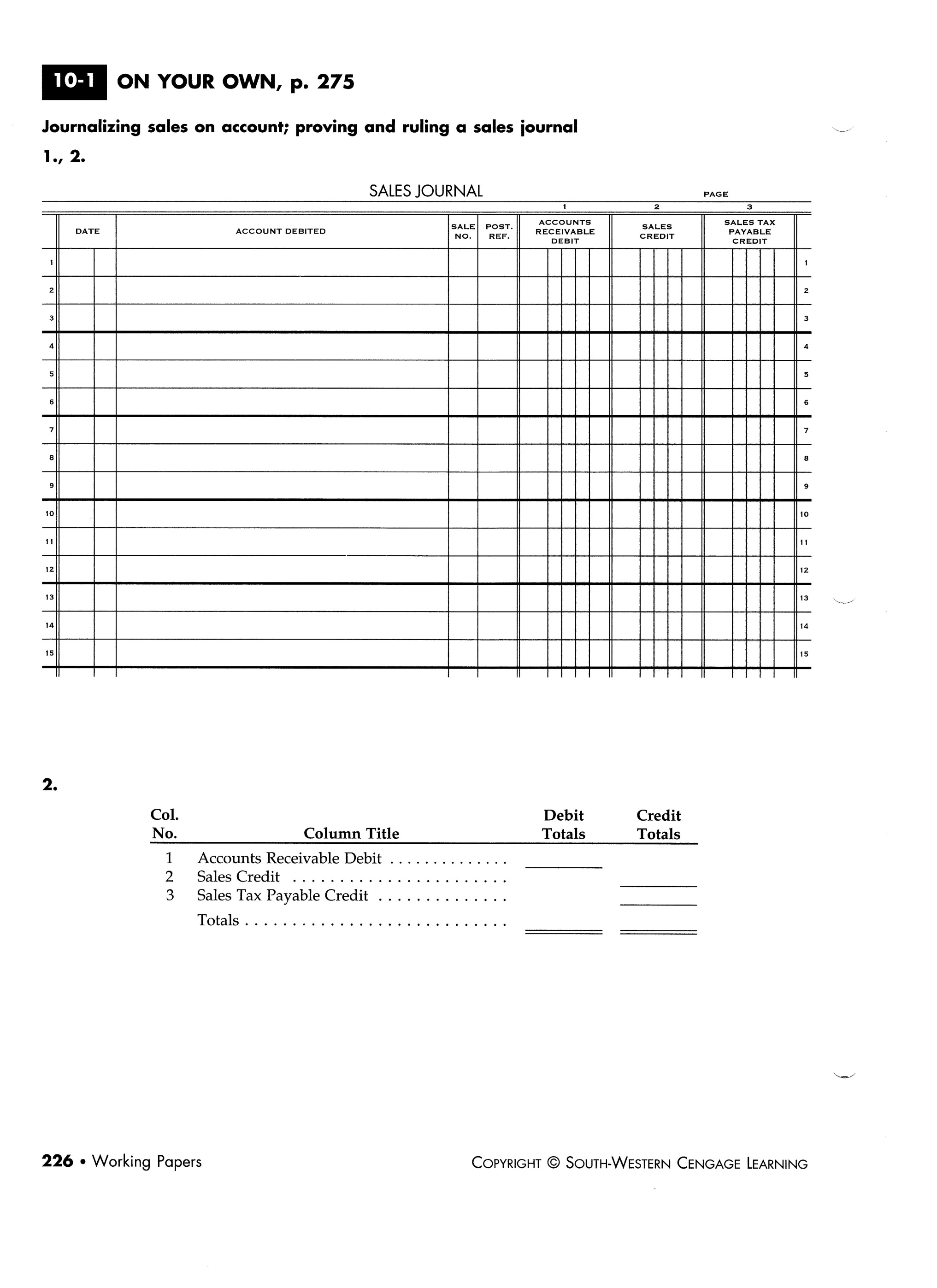 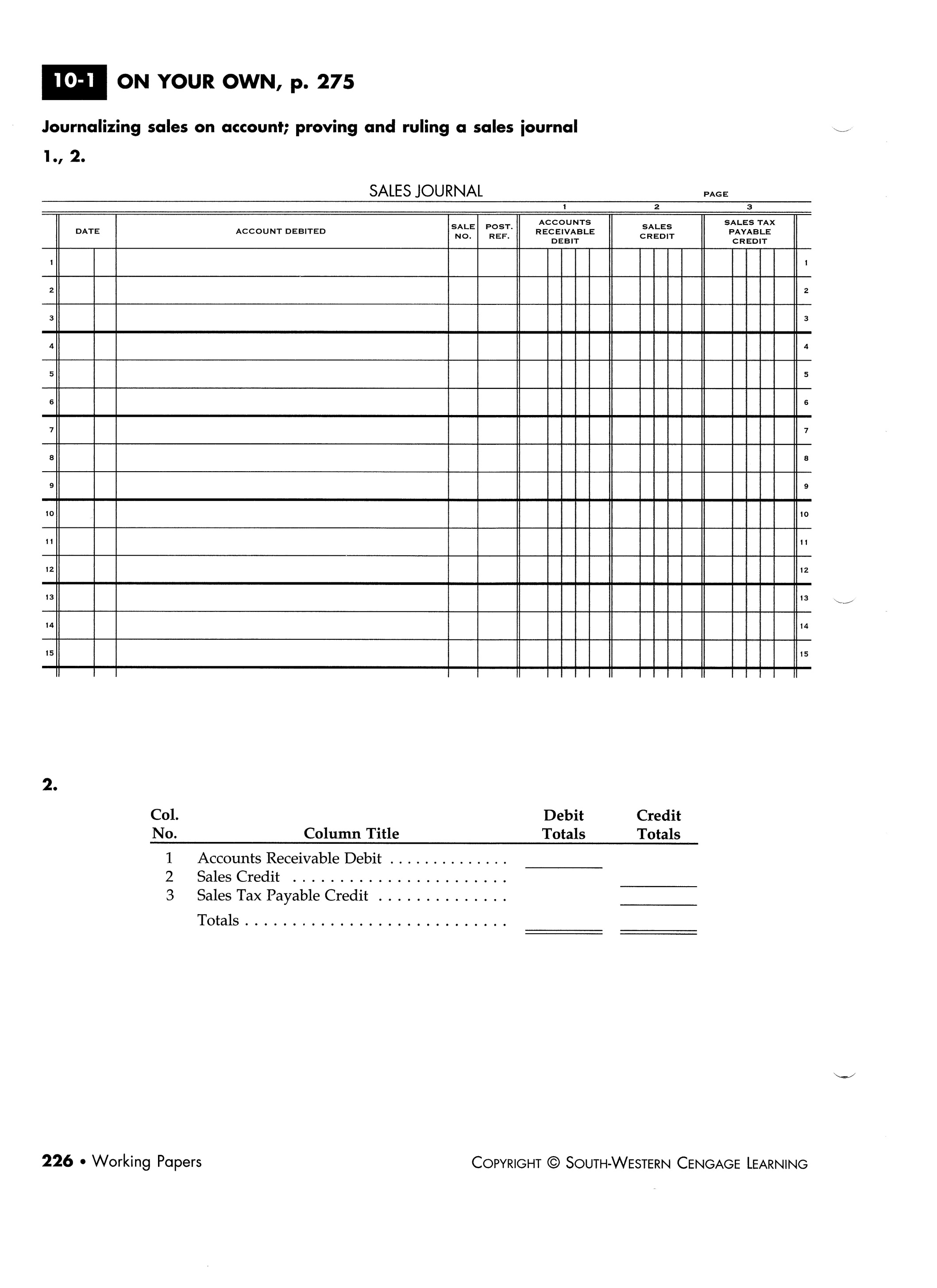 